МУНИЦИПАЛЬНЫЙ СОВЕТ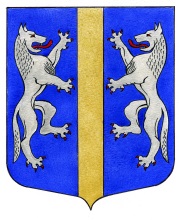 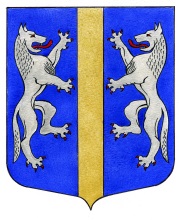 ВНУТРИГОРОДСКОГО МУНИЦИПАЛЬНОГО ОБРАЗОВАНИЯГОРОДА ФЕДЕРАЛЬНОГО ЗНАЧЕНИЯ САНКТ-ПЕТЕРБУРГАМУНИЦИПАЛЬНЫЙ ОКРУГ ВОЛКОВСКОЕ________________________________________________________________________________РЕШЕНИЕ  29.02.2024                                                                                                                        №4 В соответствии с Бюджетным кодексом Российской Федерации, Положением о бюджетном процессе внутригородского муниципального образования Санкт-Петербурга Муниципальный округ Волковское, Муниципальный Совет внутригородского муниципального образования города федерального значения Санкт-Петербурга муниципальный округ Волковское РЕШИЛ:Внести следующие изменения в решение Муниципального Совета от 07.12.2023 № 71 «О бюджете Внутригородского муниципального образования Санкт-Петербурга Муниципальный округ Волковское на 2024 год и на плановый период 2025 и 2026 годов (далее – местный бюджет): Изложить Приложение 1, 2, 3 к решению Муниципального Совета «О бюджете внутригородского муниципального образования Санкт-Петербурга Муниципальный округ Волковское  на 2024 год и на плановый период 2025 и 2026 годов» «Ведомственная структура расходов  бюджета  Внутригородского муниципального образования Санкт-Петербурга Муниципальный округ Волковское на 2024 год и на плановый период 2025 и 2026 годов», в новой редакции согласно Приложению к настоящему Решению.В остальной части бюджет внутригородского муниципального образования Санкт-Петербурга Муниципальный округ Волковское  на 2024 год и на плановый период 2025 и 2026 годов:Статья 1. Основные характеристики Бюджета внутригородского муниципального образования Санкт-Петербурга Муниципальный округ Волковское на 2024 год и на плановый период 2025 и 2026 годов1. Утвердить общий объем доходов бюджетана  2024 год – в сумме 270 171,7 тыс. рублей;на  2025 год – в сумме 147 621,7 тыс. рублей;на  2026 год – в сумме 150 744,2 тыс. рублей;2. Утвердить общий объем расходов бюджетана  2024 год – в сумме 290 256,2 тыс. рублей;на  2025 год – в сумме 146 867,2 тыс. рублей;на  2026 год – в сумме 146 667,9 тыс. рублей;3. Установить размер дефицита бюджетана  2024 год – в сумме -20 084,5 тыс. рублей;на  2025 год – в сумме  754,5 тыс. рублей;на  2026 год – в сумме  4 076,3 тыс. рублей;2. Настоящее решение вступает в силу со дня его официального опубликования.3. Контроль за исполнением настоящего решения возложить на Главу муниципального образования, исполняющего полномочия председателя Муниципального Совета Дементьева П.С.Глава Муниципального образования,
исполняющий полномочия председателя  
Муниципального Совета					     	            П.С. ДементьевПриложение 1 к решению Муниципального Совета «О бюджете Внутригородского муниципального образования Санкт-Петербурга Муниципальный округ Волковское на 2024 год и на плановый период 2025 и 2026 годов»ДОХОДЫбюджета Внутригородского муниципального образования Санкт-Петербурга Муниципальный округ Волковскоена 2024 год и на плановый период 2025 и 2026 годов                                                                                                                                                                                                       (тыс. рублей)Приложение 2 к решению Муниципального совета «О бюджете Внутригородского муниципального образования Санкт-Петербурга Муниципальный округ Волковское на 2024 год и на плановый период 2025 и 2026 годов»Источники финансирования дефицита бюджета Внутригородского муниципального образования Санкт-Петербурга Муниципальный округ Волковское на 2024 год и на плановый период 2025 и 2026 годов                                                                                                                                                                                                        (тыс. рублей)Приложение 3 к решению Муниципального совета «О бюджете Внутригородского муниципального образования Санкт-Петербурга Муниципальный округ Волковское на 2024 год и на плановый период 2025 и 2026 годов»Ведомственная структура расходов  бюджета Внутригородского муниципального образования Санкт-Петербурга Муниципальный округ Волковскоена 2024 год и на плановый период 2025 и 2026 годов                                                                                                                                                                                                                         (тыс. рублей)   О внесении изменений в решение Муниципального совета от 07.12.2023 № 71 «О бюджете Внутригородского муниципального образования Санкт-Петербурга Муниципальный округ Волковское на 2024 год и на плановый период 2025  и 2026 годов»Наименование кода поступлений в бюджет, группы, подгруппы, статьи, подстатьи, элемента, подвида доходов, классификации операций сектора государственного управленияНаименование кода поступлений в бюджет, группы, подгруппы, статьи, подстатьи, элемента, подвида доходов, классификации операций сектора государственного управленияКод бюджетной классификации Российской ФедерацииКод бюджетной классификации Российской Федерации2024 годПлановый периодПлановый периодНаименование кода поступлений в бюджет, группы, подгруппы, статьи, подстатьи, элемента, подвида доходов, классификации операций сектора государственного управленияНаименование кода поступлений в бюджет, группы, подгруппы, статьи, подстатьи, элемента, подвида доходов, классификации операций сектора государственного управленияКод бюджетной классификации Российской ФедерацииКод бюджетной классификации Российской Федерации2024 год2025 год2026 годНАЛОГОВЫЕ И НЕНАЛОГОВЫЕ ДОХОДЫНАЛОГОВЫЕ И НЕНАЛОГОВЫЕ ДОХОДЫ1 00 00000 00 0000 0001 00 00000 00 0000 00023 712,920 974,722 768,6НАЛОГИ НА ПРИБЫЛЬ, ДОХОДЫНАЛОГИ НА ПРИБЫЛЬ, ДОХОДЫ1 01 00000 00 0000 0001 01 00000 00 0000 00018 712,920 974,722 768,6Налог на доходы физических лицНалог на доходы физических лиц1 01 02000 01 0000 1101 01 02000 01 0000 11018 712,920 974,722 768,6Налог на доходы физических лиц с доходов, источником которых является налоговый агент, за исключением доходов, в отношении которых исчисление и уплата налога осуществляются в соответствии со статьями 227, 227.1 и 228 Налогового кодекса Российской Федерации, а также доходов от долевого участия в организации, полученных в виде дивидентов Налог на доходы физических лиц с доходов, источником которых является налоговый агент, за исключением доходов, в отношении которых исчисление и уплата налога осуществляются в соответствии со статьями 227, 227.1 и 228 Налогового кодекса Российской Федерации, а также доходов от долевого участия в организации, полученных в виде дивидентов 1 01 02010 01 0000 1101 01 02010 01 0000 11018 712,920 974,722 768,6ДОХОДЫ ОТ ОКАЗАНИЯ ПЛАТНЫХ УСЛУГ И КОМПЕНСАЦИИ ЗАТРАТ ГОСУДАРСТВАДОХОДЫ ОТ ОКАЗАНИЯ ПЛАТНЫХ УСЛУГ И КОМПЕНСАЦИИ ЗАТРАТ ГОСУДАРСТВА1 13 00000 00 0000 0001 13 00000 00 0000 0004 800,00,00,0Средства, составляющие восстановительную стоимость зеленых насаждений внутриквартального озеленения и подлежащие зачислению в бюджеты внутригородских муниципальных образований Санкт-Петербурга в соответствии с законодательством Санкт-ПетербургаСредства, составляющие восстановительную стоимость зеленых насаждений внутриквартального озеленения и подлежащие зачислению в бюджеты внутригородских муниципальных образований Санкт-Петербурга в соответствии с законодательством Санкт-Петербурга1 13 02993 03 0100 1301 13 02993 03 0100 1304 500,00,00,0Прочие доходы от компенсации затрат бюджетов внутригородских муниципальных образований городов федерального значенияПрочие доходы от компенсации затрат бюджетов внутригородских муниципальных образований городов федерального значения1 13 02993 03 0200 1301 13 02993 03 0200 130300,00,00,0ДОХОДЫ ОТ ПРОДАЖИ МАТЕРИАЛЬНЫХ И НЕМАТЕРИАЛЬНЫХ АКТИВОВДОХОДЫ ОТ ПРОДАЖИ МАТЕРИАЛЬНЫХ И НЕМАТЕРИАЛЬНЫХ АКТИВОВ1 14 00000 00 0000 0001 14 00000 00 0000 000100,00,00,0Доходы от реализации иного имущества, находящегося в муниципальной собственности внутригородских муниципальных образований городов федерального значения (за исключением имущества муниципальных бюджетных и автономных учреждений, а также имущества муниципальных унитарных предприятий, в том числе казенных), в части реализации материальных запасов по указанному имуществуДоходы от реализации иного имущества, находящегося в муниципальной собственности внутригородских муниципальных образований городов федерального значения (за исключением имущества муниципальных бюджетных и автономных учреждений, а также имущества муниципальных унитарных предприятий, в том числе казенных), в части реализации материальных запасов по указанному имуществу1 14 02033 03 0000 4401 14 02033 03 0000 440100,00,00,0ШТРАФЫ, САНКЦИИ, ВОЗМЕЩЕНИЕ УЩЕРБАШТРАФЫ, САНКЦИИ, ВОЗМЕЩЕНИЕ УЩЕРБА1 16 00000 00 0000 0001 16 00000 00 0000 000100,00,00,0Платежи в целях возмещения убытков, причиненных уклонением от заключения с муниципальным органом внутригородского муниципального образования города федерального значения (муниципальным казенным учреждением) муниципального контракта, а также иные денежные средства, подлежащие зачислению в бюджет внутригородского муниципального образования города федерального значения за нарушение законодательства Российской Федерации о контрактной системе в сфере закупок товаров, работ, услуг для обеспечения государственных и муниципальных нужд (за исключением муниципального контракта, финансируемого за счет средств муниципального дорожного фонда)Платежи в целях возмещения убытков, причиненных уклонением от заключения с муниципальным органом внутригородского муниципального образования города федерального значения (муниципальным казенным учреждением) муниципального контракта, а также иные денежные средства, подлежащие зачислению в бюджет внутригородского муниципального образования города федерального значения за нарушение законодательства Российской Федерации о контрактной системе в сфере закупок товаров, работ, услуг для обеспечения государственных и муниципальных нужд (за исключением муниципального контракта, финансируемого за счет средств муниципального дорожного фонда)1 16 10061 03 0000 1401 16 10061 03 0000 140100,00,00,0БЕЗВОЗМЕЗДНЫЕ ПОСТУПЛЕНИЯБЕЗВОЗМЕЗДНЫЕ ПОСТУПЛЕНИЯ2 00 00000 00 0000 0002 00 00000 00 0000 000246 458,8126 647,0127 975,6БЕЗВОЗМЕЗДНЫЕ ПОСТУПЛЕНИЯ О Т ДРУГИХ БЮДЖЕТОВ БЮДЖЕТНОЙ СИСТЕМЫ РОССИЙСКОЙ ФЕДЕРАЦИИБЕЗВОЗМЕЗДНЫЕ ПОСТУПЛЕНИЯ О Т ДРУГИХ БЮДЖЕТОВ БЮДЖЕТНОЙ СИСТЕМЫ РОССИЙСКОЙ ФЕДЕРАЦИИ2 02 00000 00 0000 0002 02 00000 00 0000 000246 458,8126 647,0127 975,6Дотации бюджетам бюджетной системы Российской ФедерацииДотации бюджетам бюджетной системы Российской Федерации2 02 10000 00 0000 1502 02 10000 00 0000 150120 427,0110 990,5111 694,1Дотации на выравнивание бюджетной обеспеченностиДотации на выравнивание бюджетной обеспеченности2 02 15001 00 0000 1502 02 15001 00 0000 150107 171,7110 990,5111 694,1Дотации бюджетам внутригородских муниципальных образований городов федерального значения на выравнивание бюджетной обеспеченности из бюджета субъекта Российской ФедерацииДотации бюджетам внутригородских муниципальных образований городов федерального значения на выравнивание бюджетной обеспеченности из бюджета субъекта Российской Федерации2 02 15001 03 0000 1502 02 15001 03 0000 150107 171,7110 990,5111 694,1Дотации бюджетам на поддержку мер по обеспечению сбалансированности бюджетовДотации бюджетам на поддержку мер по обеспечению сбалансированности бюджетов2 02 15002 00 0000 1502 02 15002 00 0000 15013 255,30,00,0Дотации на поддержку мер по обеспечению сбалансированности бюджетов муниципальных образованийДотации на поддержку мер по обеспечению сбалансированности бюджетов муниципальных образований2 02 15002 03 0000 1502 02 15002 03 0000 15013 255,30,00,0Субсидии бюджетам бюджетной системы Российской Федерации (межбюджетные субсидии)Субсидии бюджетам бюджетной системы Российской Федерации (межбюджетные субсидии)2 02 20000 00 0000 1502 02 20000 00 0000 150111 000.60,00,0Прочие субсидииПрочие субсидии2 02 29999 00 0000 1502 02 29999 00 0000 150111 000.60,00,0Прочие субсидии бюджетам внутригородских муниципальных образований городов федерального значенияПрочие субсидии бюджетам внутригородских муниципальных образований городов федерального значения2 02 29999 03 0000 1502 02 29999 03 0000 150111 000.60,00,0Субвенции бюджетам бюджетной системы Российской ФедерацииСубвенции бюджетам бюджетной системы Российской Федерации2 02 30000 00 0000 1502 02 30000 00 0000 15015 031,215 656,516 281,5Субвенции местным бюджетам на выполнение передаваемых полномочий субъектов Российской ФедерацииСубвенции местным бюджетам на выполнение передаваемых полномочий субъектов Российской Федерации2 02 30024 00 0000 1502 02 30024 00 0000 1503 905,84 068,34 230,8Субвенции бюджетам муниципальных районов на выполнение передаваемых полномочий субъектов Российской ФедерацииСубвенции бюджетам муниципальных районов на выполнение передаваемых полномочий субъектов Российской Федерации2 02 30024 03 0000 1502 02 30024 03 0000 1503 905,84 068,34 230,8Субвенция бюджетам внутригородских муниципальных образований Санкт-Петербурга на выполнение отдельных государственных полномочий Санкт-Петербурга по организации и осуществлению деятельности по опеке и попечительствуСубвенция бюджетам внутригородских муниципальных образований Санкт-Петербурга на выполнение отдельных государственных полномочий Санкт-Петербурга по организации и осуществлению деятельности по опеке и попечительству2 02 30024 03 0100 1502 02 30024 03 0100 1503 896,64 058,74 220,8Субвенции бюджетам внутригородских муниципальных образований Санкт-Петербурга на выполнение отдельного государственного полномочия Санкт-Петербурга по определению должностных лиц, уполномоченных составлять протокол ы об административных правонарушениях, и составлению протоколов об административных правонарушенияхСубвенции бюджетам внутригородских муниципальных образований Санкт-Петербурга на выполнение отдельного государственного полномочия Санкт-Петербурга по определению должностных лиц, уполномоченных составлять протокол ы об административных правонарушениях, и составлению протоколов об административных правонарушениях2 02 30024 03 0200 1502 02 30024 03 0200 1509,29,610,0Субвенции бюджетам на содержание ребенка, находящегося под опекой, попечительством, а также вознаграждение, причитающееся опекуну (попечителю), приемному родителюСубвенции бюджетам на содержание ребенка, находящегося под опекой, попечительством, а также вознаграждение, причитающееся опекуну (попечителю), приемному родителю2 02 30027 00 0000 1502 02 30027 00 0000 15011 125,411 588,212 050,7Субвенции бюджетам внутригородских муниципальных образований городов федерального значения на содержание ребенка, находящегося под опекой, попечительством, а также вознаграждение, причитающееся опекуну (попечителю), приемному родителюСубвенции бюджетам внутригородских муниципальных образований городов федерального значения на содержание ребенка, находящегося под опекой, попечительством, а также вознаграждение, причитающееся опекуну (попечителю), приемному родителю2 02 30027 03 0000 1502 02 30027 03 0000 15011 125,411 588,212 050,7Субвенции бюджетам внутригородских муниципальных образований Санкт-Петербурга на содержание ребенка в семье опекуна и приемной семьеСубвенции бюджетам внутригородских муниципальных образований Санкт-Петербурга на содержание ребенка в семье опекуна и приемной семье2 02 30027 03 0100 1502 02 30027 03 0100 1508 241,98 584,68 927,4Субвенция бюджетам внутригородских муниципальных образований Санкт-Петербурга на вознаграждение, причитающееся приемному родителюСубвенция бюджетам внутригородских муниципальных образований Санкт-Петербурга на вознаграждение, причитающееся приемному родителю2 02 30027 03 0200 1502 02 30027 03 0200 1502 883,53 003,63 123,3ИТОГО ДОХОДОВИТОГО ДОХОДОВ270 171,7147 621,7150 744,2Глава Муниципального образования,
исполняющий полномочия председателя 
Муниципального Совета	     	       Глава Муниципального образования,
исполняющий полномочия председателя 
Муниципального Совета	     	       П.С. Дементьев	П.С. Дементьев	Код бюджетной классификации Российской ФедерацииНаименование2024 годПлановый периодПлановый периодКод бюджетной классификации Российской ФедерацииНаименование2024 год2025 год2026 год01 00 00 00 00 0000 000ИСТОЧНИКИ ВНУТРЕННЕГО ФИНАНСИРОВАНИЯ ДЕФИЦИТОВ БЮДЖЕТОВ-20 084,5754,54 076,301 05 00 00 00 0000 000Изменение остатков средств на счетах по учету средств бюджетов-20 084,5754,54 076,301 05 00 00 00 0000 500Увеличение остатков средств бюджетов270 171,7147 621,7150 744,201 05 02 00 00 0000 500Увеличение прочих остатков средств бюджетов270 171,7147 621,7150 744,201 05 02 01 00 0000 510Увеличение прочих остатков денежных средств бюджетов270 171,7147 621,7150 744,201 05 02 01 03 0000 510Увеличение прочих остатков денежных средств бюджетов муниципальных районов270 171,7147 621,7150 744,201 05 00 00 00 0000 600Уменьшение остатков средств бюджетов290 256,2146 867,2146 667,901 05 02 00 00 0000 600Уменьшение прочих остатков средств бюджетов290 256,2146 867,2146 667,901 05 02 01 00 0000 610Уменьшение прочих остатков денежных средств бюджетов290 256,2146 867,2146 667,901 05 02 01 03 0000 610Уменьшение прочих остатков денежных средств бюджетов муниципальных районов277 000,9146 867,2146 667,9Глава Муниципального образования, исполняющий полномочия председателя Муниципального Совета                                                                                             П.С.ДементьевНаименованиеМинРзПРЦСРВР2024 г.Плановый периодПлановый периодНаименованиеМинРзПРЦСРВР2024 г.2025 г.2026 г.Всего290 256,2146 867.2146 667.9Муниципальный Совет Внутригородского муниципального образования Санкт-Петербурга муниципальный округ Волковское89211 268,311 731,712 195,1ОБЩЕГОСУДАРСТВЕННЫЕ ВОПРОСЫ892010011 268,311 731,712 195,1Функционирование высшего должностного лица субъекта Российской Федерации и муниципального образования89201021 860,41 937,82 015,1Расходы по содержанию главы муниципального образования892010299010 001011 860,41 937,82 015,1Расходы на выплаты персоналу в целях обеспечения выполнения функций государственными (муниципальными) органами, казенными учреждениями, органами управления государственными внебюджетными фондами892010299010 001011001 860,41 937,82 015,1Расходы на выплаты персоналу государственных (муниципальных) органов892010299010 001011201 860,41 937,82 015,1Функционирование законодательных (представительных) органов государственной власти и представительных органов муниципальных образований89201039 287,99 673,910 060,0Расходы на содержание депутатов, осуществляющие свою деятельность на постоянной основе892010399010 002011 562,81 627,81 692,7Расходы на выплаты персоналу в целях обеспечения выполнения функций государственными (муниципальными) органами, казенными учреждениями, органами управления государственными внебюджетными фондами892010399010 002011001 562,81 627,81 692,7Расходы на выплаты персоналу государственных (муниципальных) органов892010399010 002011201 562,81 627,81 692,7Расходы на обеспечение деятельности муниципального совета892010399010 002027 351,07 656,57 962,1Расходы на выплаты персоналу в целях обеспечения выполнения функций государственными (муниципальными) органами, казенными учреждениями, органами управления государственными внебюджетными фондами892010399010 002021005 060,45 270,75 481,1Расходы на выплаты персоналу государственных (муниципальных) органов892010399010 002021205 060,45 270,75 481,1Закупка товаров, работ и услуг для обеспечения государственных (муниципальных) нужд892010399010 002022002 270,62 365,82 461,0Иные закупки товаров, работ и услуг для обеспечения государственных (муниципальных) нужд892010399010 002022402 270,62 365,82 461,0Иные бюджетные ассигнования892010399010 0020280020,020,020,0Уплата налогов, сборов и иных платежей892010399010 0020285020,020,020,0Расходы на материальное обеспечение деятельности депутатов осуществляющим свои полномочия на непостоянной основе.892010399010 00601374,1389,6405,2Расходы на выплаты персоналу в целях обеспечения выполнения функций государственными (муниципальными) органами, казенными учреждениями, органами управления государственными внебюджетными фондами892010399010 00601100374,1389,6405,2Расходы на выплаты персоналу государственных (муниципальных) органов892010399010 00601120374,1389,6405,2Другие общегосударственные вопросы8920113120,0120,0120,0Уплата членских взносов на осуществление деятельности Совета муниципальных образований Санкт-Петербурга и содержание его органов892011399120 04409120,0120,0120,0Иные бюджетные ассигнования892011399120 04409800120,0120,0120,0Уплата налогов, сборов и иных платежей892011399120 04409850120,0120,0120,0Местная Администрация внутригородского муниципального образования Санкт-Петербурга Муниципальный округ Волковское971278 987,9135 134,9134 472,8ОБЩЕГОСУДАРСТВЕННЫЕ ВОПРОСЫ971010060 707,349 420,151 389,4Функционирование Правительства Российской Федерации, высших исполнительных органов субъектов Российской Федерации, местных администраций971010445 495,547 388,549 281,5Расходы на содержание главы местной администрации.971010499010 003011 860,41 937,82 015,1Расходы на выплаты персоналу в целях обеспечения выполнения функций государственными (муниципальными) органами, казенными учреждениями, органами управления государственными внебюджетными фондами971010499010 003011001 860,41 937,82 015,1Расходы на выплаты персоналу государственных (муниципальных) органов971010499010 003011201 860,41 937,82 015,1Содержание местной администрации971010499010 0030239 738,541 392,043 045,6Расходы на выплаты персоналу в целях обеспечения выполнения функций государственными (муниципальными) органами, казенными учреждениями, органами управления государственными внебюджетными фондами971010499010 0030210030 894,632 180,233 465,7Расходы на выплаты персоналу государственных (муниципальных) органов971010499010 0030212030 894,632 180,233 465,7Закупка товаров, работ и услуг для обеспечения государственных (муниципальных) нужд971010499010 003022007 843,98 211,88 579,9Иные закупки товаров, работ и услуг для обеспечения государственных (муниципальных) нужд971010499010 003022407 843,98 211,88 579,9Иные бюджетные ассигнования971010499010 003028001 000,01 000,01 000,0Исполнение судебных актов971010499010 00302830500,0500,0500,0Уплата налогов, сборов и иных платежей971010499010 00302850500,0500,0500,0Расходы на исполнение государственного полномочия по организации и осуществлению деятельности по опеке и попечительству за счет субвенции из бюджета Санкт-Петербурга971010499080 G08503 896,64 058,74 220,8Расходы на выплаты персоналу в целях обеспечения выполнения функций государственными (муниципальными) органами, казенными учреждениями, органами управления государственными внебюджетными фондами971010499080 G08501003 646,43 798,73 949,6Расходы на выплаты персоналу государственных (муниципальных) органов971010499080 G08501203 646,43 798,73 949,6Закупка товаров, работ и услуг для обеспечения государственных (муниципальных) нужд971010499080 G0850200250,2260,0271,2Иные закупки товаров, работ и услуг для обеспечения государственных (муниципальных) нужд971010499080 G0850240250,2260,0271,2Обеспечение проведения выборов и референдумов971010713 255,30,00,0Расходные обязательства по обеспечению проведениямуниципальных выборов и местных референдумов971010799010 0050713 255,30,00,0Иные бюджетные ассигнования971010799010 0050780013 255,30,00,0Специальные расходы971010799010 0050788013 255,30,00,0Резервные фонды9710111100,0100,0100,0Резервный фонд местной администрации муниципального образования971011199010 00803100,0100,0100,0Иные бюджетные ассигнования971011199010 00803800100,0100,0100,0Резервные средства971011199010 00803870100,0100,0100,0Другие общегосударственные вопросы97101131 856,501 932,202 007,90Расходы на исполнение государственного полномочия по составлению протоколов об административных правонарушениях за счет субвенции из бюджета Санкт-Петербурга971011399010 G01009,29,610,0Закупка товаров, работ и услуг для обеспечения государственных (муниципальных) нужд971011399010 G01002009,29,610,0Иные закупки товаров, работ и услуг для обеспечения государственных (муниципальных) нужд971011399010 G01002409,29,610,0Обеспечение проведения конференций граждан (собраний делегатов), опросов граждан по инициативе органов местного самоуправления и других форм непосредственного осуществления и участия населения в осуществлении местного самоуправления971011399010 00708100,0100,0100,0Закупка товаров, работ и услуг для обеспечения государственных (муниципальных) нужд971011399010 00708200100,0100,0100,0Иные закупки товаров, работ и услуг для обеспечения государственных (муниципальных) нужд971011399010 00708240100,0100,0100,0Формирование архивных фондов органов местного самоуправления971011399010 00747367,3382,6397,9Закупка товаров, работ и услуг для обеспечения государственных (муниципальных) нужд971011399010 00747200367,3382,6397,9Иные закупки товаров, работ и услуг для обеспечения государственных (муниципальных) нужд971011399010 00747240367,3382,6397,9Содержание муниципальной информационной службы971011399120 099451 380,01 440,01 500,0Закупка товаров, работ и услуг для обеспечения государственных (муниципальных) нужд971011399120 099452001 380,01 440,01 500,0Иные закупки товаров, работ и услуг для обеспечения государственных (муниципальных) нужд971011399120 099452401 380,01 440,01 500,0НАЦИОНАЛЬНАЯ БЕЗОПАСНОСТЬ И ПРАВООХРАНИТЕЛЬНАЯ ДЕЯТЕЛЬНОСТЬ9710300956,7994,91 034,7Защита населения и территории от чрезвычайных ситуаций природного и техногенного характера, пожарная безопасность"9710310956,7994,91 034,7Проведение подготовки и обучения неработающего населения способам защиты и действиям в чрезвычайных ситуациях, а также способам защиты от опасностей, возникающих при ведении военных действий или
вследствие этих действий971031006620 00914956,7994,91 034,7Закупка товаров, работ и услуг для обеспечения государственных (муниципальных) нужд971031006620 00914200956,7994,91 034,7Иные закупки товаров, работ и услуг для обеспечения государственных (муниципальных) нужд971031006620 00914240956,7994,91 034,7НАЦИОНАЛЬНАЯ ЭКОНОМИКА9710400320,0335,8351,7Общеэкономические вопросы9710401300,0315,0330,0Участие в организации и финансировании: проведения
оплачиваемых общественных работ; временного трудоустройства несовершеннолетних от 14 до 18 лет, безработных граждан; ярмарок вакансий и учебных рабочих мест971040113130 01076300,0315,0330,0Закупка товаров, работ и услуг для обеспечения государственных (муниципальных) нужд971040113130 01076200300,0315,0330,0Иные закупки товаров, работ и услуг для обеспечения государственных (муниципальных) нужд971040113130 01076240300,0315,0330,0Другие вопросы в области национальной экономики 971041220,020,821,7Содействие развитию малого бизнеса на территории муниципального образования971041214130 0124420,020,821,7Закупка товаров, работ и услуг для обеспечения государственных (муниципальных) нужд971041214130 0124420020,020,821,7Иные закупки товаров, работ и услуг для обеспечения государственных (муниципальных) нужд971041214130 0124424020,020,821,7ЖИЛИЩНО-КОММУНАЛЬНОЕ ХОЗЯЙСТВО9710500178 032,043 940,939 739,6Благоустройство9710503178 032,043 940,939 739,6Благоустройство внутриквартальной территории муниципального образования в пределах установленных полномочий971050309140 0132734 733,717 731,412 391,5Закупка товаров, работ и услуг для обеспечения государственных (муниципальных) нужд971050309140 0132720034 733,717 731,412 391,5Иные закупки товаров, работ и услуг для обеспечения государственных (муниципальных) нужд971050309140 0132724034 733,717 731,412 391,5Расходы на организацию благоустройства территории муниципального образования за счет субсидий из бюджета Санкт-Петербурга971050309140 SP00158 761,20,00,0Закупка товаров, работ и услуг для обеспечения государственных (муниципальных) нужд971050309140 SP00120058 761,20,00,0Иные закупки товаров, работ и услуг для обеспечения государственных (муниципальных) нужд971050309140 SP00124058 761,20,00,0Прочая закупка товаров, работ и услуг971050309140 SP00124458 761,20,00,0Расходы на благоустройства территории муниципального образования софинансируемые за счет средств местного бюджета971050309140 NP0013 092,70,00,0Закупка товаров, работ и услуг для обеспечения государственных (муниципальных) нужд971050309140 NP0012003 092,70,00,0Иные закупки товаров, работ и услуг для обеспечения государственных (муниципальных) нужд971050309140 NP0012403 092,70,00,0Прочая закупка товаров, работ и услуг971050309140 NP0012443 092,70,00,0Озеленение территории
муниципального образования в
пределах установленных полномочий971050309240 0152825 185,224 886,425 972,2Закупка товаров, работ и услуг для обеспечения государственных (муниципальных) нужд971050309240 0152820020 685,224 886,425 972,2Иные закупки товаров, работ и услуг для обеспечения государственных (муниципальных) нужд971050309240 0152824020 685,224 886,425 972,2Иные бюджетные ассигнования971050309240 015288004 500,00,00,0Уплата налогов, сборов и иных платежей971050309240 015288504 500,00,00,0Расходы на осуществление работ в сфере озеленения на территории муниципального образования за счет субсидий из бюджета Санкт-Петербурга971050309240 SP00252 239,40,00,0Закупка товаров, работ и услуг для обеспечения государственных (муниципальных) нужд971050309240 SP00220052 239,40,00,0Иные закупки товаров, работ и услуг для обеспечения государственных (муниципальных) нужд971050309240 SP00224052 239,40,00,0Прочая закупка товаров, работ и услуг971050309240 SP00224452 239,40,00,0Расходы на осуществление работ в сфере озеленения на территории муниципального образования софинансируемые за счет средств местного бюджета971050309240 NP0022 749,40,00,0Закупка товаров, работ и услуг для обеспечения государственных (муниципальных) нужд971050309240 NP0022002 749,40,00,0Иные закупки товаров, работ и услуг для обеспечения государственных (муниципальных) нужд971050309240 NP0022402 749,40,00,0Прочая закупка товаров, работ и услуг971050309240 NP0022442 749,40,00,0Проведение в установленном порядке минимально необходимых мероприятий по обеспечению доступности городской среды для маломобильных групп населения971050309340 01631451,6470,4489,2Закупка товаров, работ и услуг для обеспечения государственных (муниципальных) нужд971050309340 01631200451,6470,4489,2Иные закупки товаров, работ и услуг для обеспечения государственных (муниципальных) нужд971050309340 01631240451,6470,4489,2Архитектурно-строительное проектирование и строительство объектов наружного освещения детских и спортивных площадок на внутриквартальных территориях971050309440 01629818,7852,75886,8Закупка товаров, работ и услуг для обеспечения государственных (муниципальных) нужд971050309440 01629200818,7852,8886,8Иные закупки товаров, работ и услуг для обеспечения государственных (муниципальных) нужд971050309440 01629240818,7852,8886,8ОХРАНА ОКРУЖАЮЩЕЙ СРЕДЫ9710600320,0330,3346,6Другие вопросы в области охраны окружающей среды9710605320,0330,3346,6Осуществление экологического просвещения, а также организация экологического воспитания и формирования экологической культуры в области обращения с твердыми коммунальными отходами971060510112 04760320,0330,3346,6Закупка товаров, работ и услуг для обеспечения государственных (муниципальных) нужд971060510112 04760200320,0330,3346,6Иные закупки товаров, работ и услуг для обеспечения государственных (муниципальных) нужд971060510112 04760240320,0330,3346,6ОБРАЗОВАНИЕ97107005 645,65 764,15 885,6Профессиональная подготовка, переподготовка и повышение квалификации9710705515,0536,4557,8Организация профессионального (в т.ч. дополнительного) образования выборных должностных лиц, членов выборных органов местного
самоуправления, депутатов, муниципальных служащих и работников муниципальных
учреждений, организация подготовки кадров971070519160 01858515,0536,4557,8Закупка товаров, работ и услуг для обеспечения государственных (муниципальных) нужд971070519160 01858200515,0536,4557,8Иные закупки товаров, работ и услуг для обеспечения государственных (муниципальных) нужд971070519160 01858240515,0536,4557,8Молодежная политика97107074 613,44 689,84 767,8Участие в созд. условий для реализации мер, направленных на укрепление межнацион. имежконфессион. согласия, сохран. и развитие языков и культуры народов РФ, социальн.и культ.адаптациюмигрантов, профилактикамежнацион. (межэтнич.) конфликтов971070717112 05978456,4474,6493,6Закупка товаров, работ и услуг для обеспечения государственных (муниципальных) нужд971070717112 05978200456,4474,6493,6Иные закупки товаров, работ и услуг для обеспечения государственных (муниципальных) нужд971070717112 05978240456,4474,6493,6Проведение работ по военно- патриотическому воспитанию граждан971070717260 019234 157,04 215,24 274,2Закупка товаров, работ и услуг для обеспечения государственных (муниципальных) нужд971070717260 019232004 157,04 215,24 274,2Иные закупки товаров, работ и услуг для обеспечения государственных (муниципальных) нужд971070717260 019232404 157,04 215,24 274,2Другие вопросы в области образования9710709517,20537,90560,00Участие в деятельности по профилактике правонарушений в Санкт-Петербурге в формах, установленных федеральным законодательством и законодательством Санкт- Петербурга971070906112 05155113,5118,0122,7Закупка товаров, работ и услуг для обеспечения государственных (муниципальных) нужд971070906112 05155200113,5118,0122,7Иные закупки товаров, работ и услуг для обеспечения государственных (муниципальных) нужд971070906112 05155240113,5118,0122,7Участие в профилактике терроризма и экстремизма, а также в минимизации и (или) ликвидации последствий их проявлений на территории муниципального образования в формах и порядке, установленных фед.законодательством и законодательством СПб971070906212 05256137,5143,0148,7Закупка товаров, работ и услуг для обеспечения государственных (муниципальных) нужд971070906212 05256200137,5143,0148,7Иные закупки товаров, работ и услуг для обеспечения государственных (муниципальных) нужд971070906212 05256240137,5143,0148,7Участие в формах, установленных законодательством Санкт-Петербурга, в мероприятиях по профилактике незаконного потребления наркотических средств и психотропных веществ, новых потенциально опасных психоактивных веществ, наркомании в Санкт-Петербурге971070906312 05357136,9142,4148,7Закупка товаров, работ и услуг для обеспечения государственных (муниципальных) нужд971070906312 05357200136,9142,4148,7Иные закупки товаров, работ и услуг для обеспечения государственных (муниципальных) нужд971070906312 05357240136,9142,4148,7Участие в реализации мер по профилактике дорожно- транспортного травматизма на территории муниципального образования971070906512 04954129,3134,5139,9Закупка товаров, работ и услуг для обеспечения государственных (муниципальных) нужд971070906512 04954200129,3134,5139,9Иные закупки товаров, работ и услуг для обеспечения государственных (муниципальных) нужд971070906512 04954240129,3134,5139,9КУЛЬТУРА, КИНЕМАТОГРАФИЯ971080015 750,016 380,017 035,2Культура971080115 750,016 380,017 035,2Организация и проведение досуговых мероприятий для жителей муниципального образования971080108112 056251 700,01 768,01 838,6Закупка товаров, работ и услуг для обеспечения государственных (муниципальных) нужд971080108112 056252001 700,01 768,01 838,6Иные закупки товаров, работ и услуг для обеспечения государственных (муниципальных) нужд971080108112 056252401 700,01 768,01 838,6Организация местных и участие в организации и проведении городских праздничных и иных зрелищных
мероприятий971080108270 020209 900,010 296,010 708,0Закупка товаров, работ и услуг для обеспечения государственных (муниципальных) нужд971080108270 020202009 900,010 296,010 708,0Иные закупки товаров, работ и услуг для обеспечения государственных (муниципальных) нужд971080108270 020202409 900,010 296,010 708,0Организация мероприятий по
сохранению и развитию местных традиций и обрядов971080108370 021214 150,04 316,04 488,6Закупка товаров, работ и услуг для обеспечения государственных (муниципальных) нужд971080108370 021212004 150,04 316,04 488,6Иные закупки товаров, работ и услуг для обеспечения государственных (муниципальных) нужд971080108370 021212404 150,04 316,04 488,6СОЦИАЛЬНАЯ ПОЛИТИКА971100014 356,314 953,515 550,2Пенсионное обеспечение97110011 351,01 407,21 463,4Назначение, выплата, перерасчет ежемесячной доплаты к пенсии лицам, замещавшим муниципальные должности, должности
муниципальной службы в органах местного самоуправления, муниципальных органах
муниципальных образований971100199080 023771 351,01 407,21 463,4Социальное обеспечение и иные выплаты населению971100199080 023773001 351,01 407,21 463,4Публичные нормативные социальные выплаты гражданам971100199080 023773101 351,01 407,21 463,4Социальное обеспечение населения97110031 879,91 958,12 036,1Назначение, выплата, перерасчет пенсии за выслугу лет лицам, замещавшим муниципальные должности муниципальной службы в органах местного самоуправления, муниципальных органах муниципальных образований971100399080 023791 879,91 958,12 036,1Социальное обеспечение и иные выплаты населению971100399080 023793001 879,91 958,12 036,1Публичные нормативные социальные выплаты гражданам971100399080 023793101 879,91 958,12 036,1Охрана семьи и детства971100411 125,411 588,212 050,7Расходы на исполнение государственного полномочия по выплате денежных средств на содержание ребенка в семье опекуна и приемной семье за счет субвенции из бюджета Санкт-Петербурга971100499080 G08608 241,98 584,68 927,4Социальное обеспечение и иные выплаты населению971100499080 G08603008 241,98 584,68 927,4Публичные нормативные социальные выплаты гражданам971100499080 G08603108 241,98 584,68 927,4Расходы на исполнение государственного полномочия по выплате денежных средств на вознаграждение приемным родителям за счет субвенции из бюджета Санкт-Петербурга971100499080 G08702 883,53 003,63 123,3Социальное обеспечение и иные выплаты населению971100499080 G08703002 883,53 003,63 123,3Социальные выплаты гражданам, кроме публичных нормативных социальных выплат 971100499080 G08703202 883,53 003,63 123,3ФИЗИЧЕСКАЯ КУЛЬТУРА И СПОРТ9711100900,0932,0973,5Физическая культура 9711101900,0932,0973,5Расходы на обеспечение деятельности учреждений в области физической культуры и спорта, проведение физкультурных мероприятий, а также государственную поддержку развития физической культуры в субъектах РФ и муниципальных образованиях971110104190 02422900,0932,0973,5Закупка товаров, работ и услуг для обеспечения государственных (муниципальных) нужд971110104190 02422200900,0932,0973,5Иные закупки товаров, работ и услуг для обеспечения государственных (муниципальных) нужд971110104190 02422240900,0932,0973,5СРЕДСТВА МАССОВОЙ ИНФОРМАЦИИ97112002 000,02 083,22 166,3Периодическая печать и издательства97112022 000,02 083,22 166,3Учреждение печатного средства массовой информации для опубликования, обсуждения
проектов муниципальных правовых актов по вопросам местного значения, доведения до сведения жителей официальной информации971120215110 025462 000,02 083,22 166,3Закупка товаров, работ и услуг для обеспечения государственных (муниципальных) нужд971120215110 025462002 000,02 083,22 166,3Иные закупки товаров, работ и услуг для обеспечения государственных (муниципальных) нужд971120215110 025462402 000,02 083,22 166,3Глава Муниципального образования, исполняющий полномочия председателя Муниципального Совета                                                                                           П.С.Дементьев